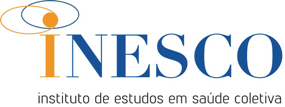 ASSEMBLÉIA GERAL ORDINÁRIA (AGO) CNPJ: 80.511.173/0001-03Edital de Convocação
Assembleia Geral OrdináriaData: 15/7/2022Hora: 19hModalidade: REMOTAAssuntosApuração dos resultados da eleição para a nova Diretoria e Conselho Fiscal, a serem empossados no dia 30/11/2022 e proclamação dos resultados pela Comissão Eleitoral.Análise e deliberação sobre a proposta de Fusão do INESCO com a Fundação HUTEC.Análise e deliberação sobre outras propostas de reestruturação do INESCO.